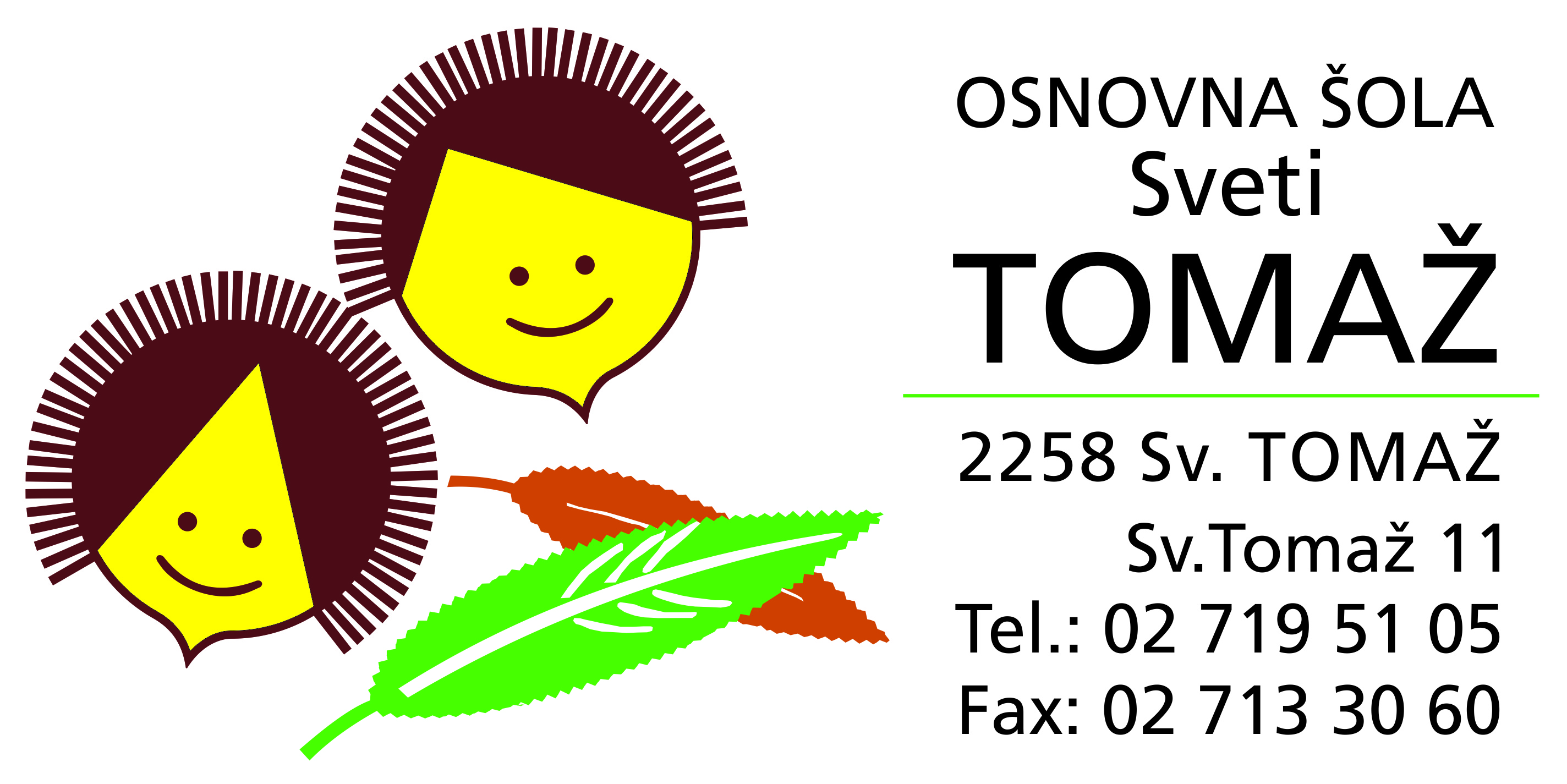 PUBLIKACIJAVRTCA  pri OŠ SVETI TOMAŽ  2020/2021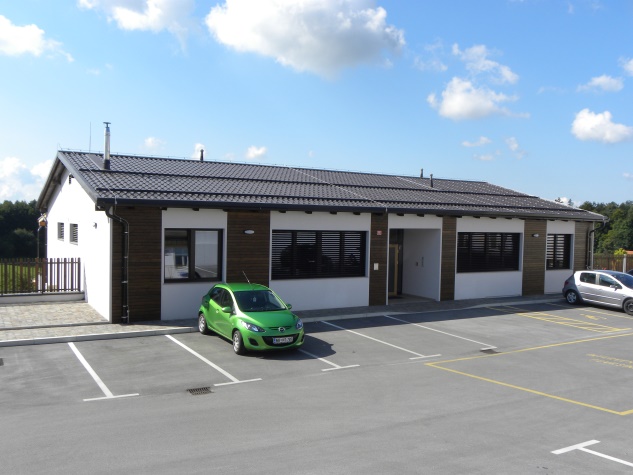 Publikacijo smo pripravili na podlagi 11. člena Zakona o vrtcih (Ul. 100/05, 25/08, 98/09-ZIUZGK, 36710, 62/10- ZUPJS, 94/10 – ZIU, 40/12 - ZUJF ) in je objavljena na  spletni strani in v pisni obliki v prostorih  vrtca. SPLOŠNI PODATKI O VRTCUVrtec pri OŠ Sveti TomažSveti Tomaž 112258 Sveti TomažRavnateljica: Irma MuradPomočnica ravnateljice za vrtec: Mateja Vajda Tajnica: Silva SlavinecTelefon: 02 719 51 05 - tajništvo,02 713 30 51 - vrtec02 713 30 50 – ravnateljicaFaks: 02 713 30 60 Spletna stran: www.ostomaz.siŽiro račun: SI56 011006000034652Davčna številka: 70846057Vizija našega vrtca:„S STROKOVNOSTJO, POVEZOVANJEM IN TOPLO BESEDO, Z MAJHNIMI KORAKI PUŠČAMO VELIKE SLEDI.“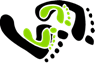 Zaposleni v vrtcu:PREDSTAVITEV PROGRAMA VRTCAUSTANOVITELJUstanovitelj zavoda je Občina Sveti Tomaž.Sedež zavoda je na naslovu Sveti Tomaž 11, 2258 Sveti Tomaž.Vrtec je javni.POSLOVNI ČAS VRTCAVrtec posluje  od 5.00 do 16.00. V obdobju upoštevanja ukrepov za preprečevanje širjenja Covid-a, s prihodom prvega otroka v vrtec in z odhodom zadnjega otroka iz vrtca.VPISVrtec vpisuje in sprejema otroke od dopolnjenega enajstega meseca starosti v programe na podlagi prijav in prostih mest vse leto, pri čemer enkrat letno, praviloma v mesecu aprilu, objavi redni vpis  - javni razpis za vpis novincev za naslednje šolsko leto. Ob sprejemu otroka v vrtec, morajo starši vzgojiteljici predložiti  potrdilo pediatra o zdravstvenem stanju otroka.Starši ob vpisu izpolnijo obrazec Vpisni list (dobite ga v vrtcu ali na spletni strani). ZNIŽANO PLAČILO VRTCA Starši lahko uveljavijo znižano plačilo vrtca tako, da oddajo»Vlogo za uveljavljanje pravic iz javnih sredstev« na pristojnem krajevnem Centru za socialno delo, en mesec pred vstopom  otroka v vrtec.PLAČILO PROGRAMAOsnova za plačilo vrtca je cena programa,v katerega je otrok vključen. Višina plačila staršev se določi na podlagi  uvrstitve v dohodkovni razred.  Ceno programa določi ustanovitelj - občina.TEMELJNE NALOGE VRTCAVizija našega vrtca: S STROKOVNOSTJO, POVEZOVANJEM IN TOPLO BESEDO, Z MAJHNIMI KORAKI, PUŠČAMO VELIKE SLEDI.Kurikulum za vrtec, je nacionalni in osnovni dokument,  ki nam zastavlja sledeče cilje:bolj odprt in fleksibilen kurikulum v različnih programih za predšolske otroke,pestrejša in bolj raznovrstna ponudba na vseh področjih dejavnosti predšolske vzgoje v vrtcih,bolj uravnotežena ponudba različnih področij in dejavnosti predšolske vzgoje v vrtcih, ki hkrati ne onemogoča poglobljenosti na določenih področjih,večje omogočanje individualnosti, drugačnosti in izbire v nasprotju s skupinsko rutino,oblikovanje pogojev za večje izražanje in ozaveščanje skupinskih razlik (nediskriminiranosti glede na spol, socialno in kulturno poreklo, svetovni nazor, narodno pripadnost, telesno in duševno konstitucijo),večje upoštevanje in spoštovanje zasebnosti ter intimnosti otrok,dvig kakovosti medosebnih interakcij med otroki ter med otroki in odraslimi v vrtcu,rekonceptualizacija in reorganizacija časa v vrtcu,rekonceptualizacija in strokovna odgovornost vrtcev in njihovih strokovnih delavcev,povečanje vloge evalvacije (kritičnega vrednotenja) pri načrtovanju življenja in dela v vrtcu,Usmeritve:Omogočiti otroku soočenje z življenjem in problemi, ki v njem nastajajo in mu biti v oporo, ko išče rešitve.Z vzgledom, s strpnostjo in doslednostjo pri otrocih spodbujati sprejemljive oblike obnašanja.Varovati otroka pred telesnim in duševnim nasiljem drugih otrok in odraslih. Več poudarka nameniti vedenju o lastni državi in državnih praznikih, saj bomo le tako v globalizacijskem procesu ohranjali narodovo identiteto.  Upoštevati, da morajo biti nekatere medpodročne dejavnosti (skrb za zdravje, varnost, prometna vzgoja, domovinska vzgoja) način življenja in dela v vrtcu.Upoštevati in ustvarjati pogoje za sodelovanje in medsebojno pomoč ali tako imenovani »socialni in socializacijski vidik.« Narava naj bo pomembno učno okolje.Upoštevati načelo timskega dela na ravni celotne šole, na ravni vrtca, na ravni skupine in tandema. Spoštovati strokovno avtonomijo, kompetentnost, iniciativnost in ustvarjalnost sodelavcev.  V imenu institucije lahko govorimo samo, če smo za to pooblaščeni. Starši in širša javnost našo kvaliteto programa in ugled institucije sodijo po delu, ravnanju in vedenju vseh zaposlenih. Sodelovati in povezovati se s starši - s starši vodimo odprt dialog in jim dajemo  možnost soodločanja v vseh pomembnih vprašanjih v zvezi z njihovim otrokom.    Načela predšolske vzgoje v vrtcih :                                                                                                                                                                                                                                                                                                                                                                               Predšolska vzgoja v vrtcih je sestavni del sistema vzgoje in izobraževanja in poteka po načelih: demokratičnosti;pluralizma;avtonomnosti, strokovnosti in odgovornosti zaposlenih;enakih možnosti za otroke in starše, upoštevaje različnosti med otroki; pravice do izbire in drugačnosti in ohranjanja ravnotežja med raznimi vidiki otrokovega telesnega in duševnega razvoja.Program vrtca:Predšolska vzgoja v našem vrtcu poteka v dveh starostnih obdobjih in petih oddelkih .V vrtcu poteka celodnevni program, ki traja 9 ur.Program vrtca poteka v vseh starostnih skupinah v skladu z letnim delovnim načrtom vrtca in letnim delovnim načrtom skupine po načelih kurikula, ki predstavlja potek življenja in dela v vrtcih. Načrtovanje vzgojnega dela poteka v obliki tematsko programskih sklopov, kjer je poudarjena vzporednost, skladnost in integracija med posameznimi področji dejavnosti (gibanjem, jezikom, umetnostjo, družbo, naravo, matematiko).Prednostno področje na ravni vrtca  v  šolskem letu 2020 /21 je gibanje.Izhodišča za prednostno nalogo na ravni vrtca so:Gibanje je primarna potreba otroka.Raven gibalnih sposobnosti naših otrok pada.Današnji način  življenja (sedenje,TV,računalnik,nošenje otrok, pomanjkanje časa…).Strokovne delavke bomo stremele k realizaciji naslednjih ciljev s področja gibanja: Omogočanje in spodbujanje gibalnih dejavnosti otrok.Razvijanje gibalnih dejavnosti.Doživljanje ugodja v gibanju.Pridobivanje zaupanja v svoje telo.Spoznavanje pomena sodelovanja ter spoštovanja.Področje je smiselno povezano z vsemi ostalimi področji.Oddelki v vrtcu:Število otrok po oddelkih:ODDELEK                           STAROST                 ŠTEVILO OTROK ODDELKU*stanje na dan, 1.9.2020Dnevne dejavnosti v vrtcu:Za otroke prvega starostnega obdobja:Sprejem otrok, umirjanje otrok, individualne igre v kotičku, igre po želji in interesih otrok, zadovoljevanje potreb po varnosti, sprejetosti; poudarek je na individualnem pristopu – vzgojiteljica – otrok.Gibalne minute, gibalne igre, razgibavanje z drobnimi pripomočki.Nega otrok, priprava na sprejemanje obrokov prehrane (zajtrk, kosilo, malica).Spontane in načrtovane dejavnosti v kotičkih za zadovoljevanje otrokovih potreb z različnimi pripomočki, razvijanje spretnosti in pridobivanje novih izkušenj in znanj iz področij: narave, družbe, jezika, gibanja, umetnosti in matematike.Gibalne igre, igre na terasah, igrišču, sprehodi in pohodi.Počitek po potrebi, obogatitvene dejavnosti.Individualne dejavnosti v kotičkih, skupinske dejavnosti v vrtcu, na terasah, igrišču in na prostem ter odhodi domov.Za otroke drugega starostnega obdobja:Sprejem otrok v oddelke, dejavnosti po željah in izbiri otrok v različnih kotičkih, individualni pogovori z otroki in odraslimi v oddelku, različne družabne in ustvarjalne igre.Gibalne minute, gimnastične vaje, vadbene ure, gibalne in plesne igre (telovadnica, terase ).Higiena, priprava na sprejemanje obrokov, prehranjevanje, higiena zob.Spontane in načrtovane dejavnosti v kotičkih po izbiri otrok , na prostem in v igralnicah iz področij: narave, družbe, matematike, jezika,gibanja s sprehodi, z orientacijskimi pohodi ter iz umetnosti (glasbena, likovna in plesna vzgoja), raziskovanje, preizkušanje, primerjanje, vključevanje v interesne dejavnosti za pridobivanje novih spoznanj in izkušenj ter nadgrajevanje in bogatenje otrokovih znanj. Individualne in skupinske dejavnosti v vrtcu in na prostem, aktivni ali pasivni počitek ter obiskovanje obogatitvenih dejavnosti.Svetovalno delo:Svetovalno delo v vrtcu izvaja Silvija Belšak Viher.Temeljni vzgojno izobraževalni cilj je OPTIMALEN RAZVOJ OTROKA ne glede na spol, socialno in kulturno poreklo, veroizpoved, narodno pripadnost ter telesno in duševno konstitucijo. Naloge in cilji svetovalnega dela se izvajajo v skladu s Programskimi smernicami za svetovalno službo v vrtcu ter glede na dogovore z vodstvom vrtca in strokovnimi delavci. Vizija svetovalnega dela je, da bi odrasli čim bolje razumeli otroke in se znali ustrezno odzivati na njihove potrebe. Svetovalna služba v vrtcu v ta namen opravlja svetovalno delo z otroki, s strokovnimi delavci in starši ter sodeluje z vodstvom vrtca in zunanjimi ustanovami. Prednostna naloga svetovalne službe je strokovna podpora otrokom, družinam in strokovnim delavcem.SVETOVALNO DELO Z OTROKI:Svetovalna služba se vključuje v neposredno individualno ali skupinsko delo z otroki. Nudi pomoč in podporo ter spodbudo za njihov najboljši možen razvoj. Aktivna pomoč pri uvajanju otroka v vrtec, pomoč pri prilagajanju v skupini,preventivno delo- redni obiski v oddelkih, opazovanje,  spremljanje otrokovega napredka, beleženje, oblikovanje pomoči, individualne obravnave,pomoč otrokom s posebnimi potrebami-  izdelava didaktičnega materiala, uvajanje različnih strategij, spremljanje napredka in ustreznost individualiziranega programa, obiski v skupini in sprotna evalvacija uporabljenih strategij, posvetovanje z vzgojitelji, spremljevalci, odzivanje na potrebe otrok v danem trenutku.V vrtcu je občasno prisotne še strokovna delavka iz OŠ Stanka Vraza in sicer specialna pedagoginja, specialna pedagoginja Petra Mlinarič, ki nudi strokovno pomoč otrokom s posebnimi potrebami.Obogatitvene dejavnosti:Vrtec ponuja različne obogatitvene in interesne dejavnosti, v katere se lahko otroci vključujejo in sodelujejo. S temi dejavnostmi želimo pozitivno vplivati na otrokov razvoj in popestriti njihov vsakdan.Izvedba le-teh je odvisna od priporočil  pristojnih institucij za preprečevanje virusa.Obogatitvene dejavnosti so naslednje:Folklora (Izvajalka Jasmina Kosi)Otroški pevski zbor (Izvajalka Milena Petek)  Obogatitvene dejavnosti v nadstandardnih pogojih pa so naslednje:Plavalni tečaj (Plavalna šola Delfin)Dejavnosti se izvajajo ob zadostnem številu prijav, po 14. uri, v prostorih vrtca ali na drugi lokaciji – po dogovoru.Zaradi epidemiološke situacije, se obogatitvene dejavnosti izvajajo v skladu s priporočili za preprečevanje širjenja virusa, zato pristojnih institucij. Projekti v vrtcu:Mali SončekZdravje v vrtcuEko šolaProjekt SKUMProjekti Društva Sobivanje Preventivna programa:Čisti zobje – zdravi zobje, Varno s soncem.Strokovne delavke redno sodelujejo v aktualnih razpisanih likovnih in ustvarjalnih  natečajih.SODELOVANJE S STARŠIŽelimo si, da bi bila srečanja s starši trenutki, ko bomo obojestransko pridobivali. Trudili se bomo, da bodo organizirana tako, da bomo skupaj prihajali do čim boljših rešitev za naše otroke. CILJI:Udeležba staršev na srečanjih (v skladu s priporočili),aktivno sodelovanje,izgrajevanje zaupanja med strokovnimi delavkami vrtca – otroki – starši.Ob upoštevanju ukrepov za preprečevanje širjenja virusa se bomo srečevali ali komunicirali preko drugih IKT  tehnologijah in sredstvih. Na ali preko:Oddelčnih roditeljskih sestankihPogovornih urah z vzgojiteljicami  (preko telefona, e-pošte ali drugih načinov komunikacije , ki jih trenutna situacija dopušča).Pogovorne ure se zaradi trenutne situacije ne izvajajo v živo – razen v izrednih primerih, po predhodnem dogovoru s strokovno delavko oddelka in ob upoštevanju vseh ukrepov za preprečevanje širjenja virusa. Neformalnih srečanjih    Dolžnosti staršev: Zagotavljanje spremstva otroku na poti v vrtec in iz vrtca.Redno obveščanje strokovnih delavk v oddelku, o prihodih in odhodih otroka (v času epidemije koronavirusa).Prihod otrok v  vrtec je do 8. ure zjutraj.Upoštevanje ukrepov za preprečevanje širjenja koronavirusa (upoštevanje varnostne razdalje, nošenje zaščitnih mask, upoštevanje navodil, ki jih poda vodstvo vrtca na podlagi NIJZ-ja in zato pristojnih institucij).Vključevanje staršev v različne oblike sodelovanja na dovoljen in priporočen način.Prijava izostanka otroka.Pravočasno in redno plačevanje  finančnih obveznosti.Seznanjati vrtec s spremembami podatkov (telefon, naslov...) tako, da ste v vsakem trenutku dosegljivi.Prebirati sporočila na oglasnih deskah, na e-pošti. Da ob sprejemu otroka v vrtec opozorite strokovne delavke  na posebnosti otroka, ki so vezane na njegovo varnost in zdravje.V primeru bolezni (tudi ušivosti) sporočiti vzgojiteljici in poskrbeti da se otrok  zdrav vrne v skupino.Prihajati po otroka pravočasno (otrok je lahko v vrtcu največ 9 ur).Spoštovanje konvencije o otrokovih pravicah.Podpiranje vzgojnih prizadevanj vrtca.Spoštovati in upoštevati hišni red vrtca.HIŠNI RED  VRTCAS hišnim redom v Vrtcu pri OŠ Sveti Tomaž  določamo osnovna pravila, pomembna za nemoteno življenje in delo v vrtcu, in sicer:Obratovalni čas vrtca je od 5.00  ure do 16.00 (v času epidemije koronavirusa s prihodom prvega otroka v vrtec in z odhodom zadnjega otroka v vrtec) vsak dan, razen sobot, nedelj in praznikov.V okviru poslovnega časa je otrok lahko v celodnevnem programu prisoten do 9 ur dnevno. Če starši pridejo po otroka po poslovnem času vrtca, strokovni delavec zapiše zamudo starša,  ter staršu v skladu s sklepom Sveta zavoda za vsako ponovno zamudo obračuna  dodatno plačilo za dodatno varstvo otroka. Po dogovoru z ravnateljico in strokovnimi delavkami vrtca, se ob nujni in izredni potrebi staršev, po varstvu otroka izven odpiralnega časa vrtca , sklene  interni dogovor. Starši so v tem primeru dolžni vsaj en dan prej o tem obvestiti strokovne delavke vrtca  in ravnateljico.  Vzgojno-varstveno, izobraževalno in drugo delo v vrtcu poteka v skladu z veljavnim Kurikulumom in drugo veljavno zakonodajo.Otroci so razporejeni v homogene, heterogene in kombinirane oddelke.Vzgoja, varstvo in izobraževanje otrok poteka v igralnicah, v telovadnicah in na prostem ( terasah,igrišče, travnik, gozd, …).V jutranjem in v popoldanskem času se otroci  zaradi trenutne epidemiološke situacije ne združujejo več vsi otroci, v posameznih igralnicah. Oddelki se združujejo (po 2 oddelka, v izrednih primerih, do največ 10 otrok). O združevanju otrok se dnevno vodi evidenca. Starši so dolžni ob prihodu izročiti svojega otroka strokovnim delavcem vrtca, ob odhodu iz vrtca pa so strokovni delavci dolžni izročiti otroka staršem oz. pooblaščenim osebam.Starši so dolžni otroke odpeljati iz vrtca do izteka poslovnega časa (v času epidemije koronavirusa pa ob urah, ki so jih sporočili strokovnim delavkam oddelka). Starši so dolžni sporočiti odsotnost otroka strokovnim delavcem vrtca najkasneje do 8.00, prvega dne odsotnosti.V vrtec ni priporočljivo prinašanje vrednih stvari, kot je zlatnina ali drugi dragoceni predmeti, ker vrtec za izgubo ali poškodovanje le-teh ne odgovarja.Delavci vrtca, otroci, starši in vsi drugi obiskovalci vrtca imajo spoštljiv odnos do lastnine vrtca.Vrtec in strokovni delavci prevzamejo vso odgovornost za varnost otrok v času trajanja v zgradbi vrtca in izven nje. Skrbeti morajo tudi za lastno varnost z upoštevanjem pravil in dogovorov iz varstva pri delu.V prostorih vrtca in okolici vrtca je prepovedano kajenje in uživanje alkohola.Skrb za higieno v vrtcu je naloga vseh zaposlenih.Prehrana otrok in odraslih je del dejavnosti vrtca. Otroci in odrasli zaužijejo obroke hrane v igralnicah ali ob ustreznih higienskih pogojih tudi na prostem. Najmlajšim otrokom strokovni delavci pomagajo pri prehranjevanju, starejši otroci si hrano postrežejo sami (navajanje na samostojnost in razvijanje pozitivne samopodobe).Dietna prehrana se pripravlja na podlagi zdravniškega potrdila, ki ga je potrebno obnavljati vsako leto.V vrtec  je prepovedan vnos zunanje hrane in pijače za otroke.V  vrtcu spoštujemo strokovno avtonomnost, kompetentnost in ustvarjalnost strokovnih delavcev ter pravico do zasebnosti in nedotakljivosti osebne integritete.V vrtcu spodbujamo in negujemo strpnost, spoštovanje in sprejemamo drugačnost. Medsebojno spoštovanje izražamo z vljudnim pozdravljanjem in medsebojnim naslavljanjem z nazivi. Strokovni delavci poskrbijo za redno obveščanje staršev preko oglasnih desk in drugih oblik sporočanja. Starši pa so dolžni spremljati obvestila na oglasnih deskah, e – pošti,  predvsem zato, da so redno obveščeni.V vrtcu ne dajemo zdravil in antibiotikov (izjema po navodilih zdravnika; vročinski krči, alergije na pike).Starši so dolžni pripeljati v vrtec zdravega otroka. V primeru nastanka težav, nezadovoljstvu, dilemah, vprašanjih,  se  v prvi vrsti obrnite na strokovne delavke vrtca, pom. ravnateljice za vrtec,  ravnateljico zavoda.Bolj sistematični in temeljiti, kot smo, hitrejše, lažje in bolj učinkovito  jih rešujemo, odgovarjamo in se pogovarjamo.Publikacijo vrtca je pripravila Mateja Vajda pom. ravnateljice za vrtec, v sodelovanju z ravnateljico OŠ Sveti Tomaž,  go. Irmo Murad.POM. RAVNATELJICE ZAVRTEC:	                     RAVNATELJICA: 	   Mateja Vajda                                                               Irma MuradVZGOJITELJICEMilena Petek dipl. vzg.Katarina Pondrk dipl. vzg.Valerija Gregorin  Magdič dipl.vzg.Silvija Belšak Viher dipl.vzg.Mateja Vajda dipl.vzg.Milena Vajda dipl.vzg.POMOČNICE VZGOJITELJICIvanka Ozmec Jasmina Kosi Milena Vajda dipl. vzg.Danica Pintarič Tadeja Škrjanec Ksenija KosiTEHNIČNI DELAVCIHelena Rajh                                          pomočnica v kuhinji               Barbara Blas Irena Čeh                                                                 snažilkiFranc  Rajh	                                                                hišnikORGANIZATORKA PREHRANEBarbara ColnaričSVETOVALNO DELO Silvija Belšak ViherSKUPINASTAROST OTROKVZGOJITELJICA IN POM. VZGOJITELJICESPREMLJEVALECOtroci rumene igralnice1 - 2 leti Katarina PondrkTadeja ŠkrjanecOtroci oranžne igralnice2 – 3 letaMilena PetekJasmina kosiOtroci rdeče igralnice2 – 4 letaSilvija Belšak ViherDanica PintaričOtroci zelene igralnice3– 5 letMateja VajdaMilena VajdaOtroci modre igralnice5  - 6 letValerija Gregorin MagdičIvanka OzmecOddelek (homogeni)1 – 2 let13Oddelek (homogeni)2 – 3 let10Oddelek (kombinirani)2 – 4 let18Oddelek (heterogena)3 – 5 let18Oddelek (homogeni)5 – 6 let17SKUPAJ76